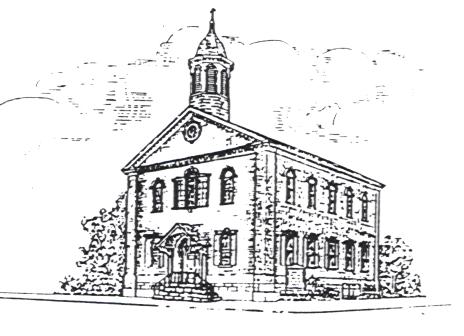 Those serving this month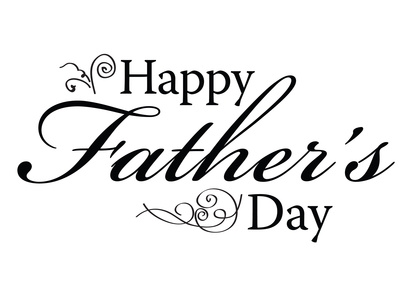 Consistory HighlightsConsistory met on Monday, May 8th.  Rita Paez from the CCLU attended the meeting to give us an update on how the opening of the program in our building was going.  Everyone seems quite pleased so far, and they are excited to be able to use our facility.  She will attend the meeting several times a year to give us an update.Pastor Chinault informed us of the passing of Jeanne Graham, a longtime member of Zion’s.  The family has decided not to have a service for her.  Plans are being worked on for us to again attend the National Night Out scheduled for August 1st.  We will ask the Pottsgrove Community Band if they can perform that night.The joint planning Committee has agreed to continue our worship with Trinity on the first Sunday of each month.  In addition, Trinity has invited us to worship with them on June 11th when they will celebrate their 275th anniversary.  Both congregations seem pleased with how well this has been doing.  We also agreed that sometimes one of our pastors may take ill or have an emergency.  It was decided that in the event this happens we are welcome to worship at the other church.  If Pastor Chinault would not be available a sign will be placed on the church door informing our members to attend Trinity.Consistory has voted to designate the Summer and Fall Ingathering to supplement the cost of replacing the outdated PA system in the Church after receiving a quote of $ 8998.00. Sunday School is done on May 14th and will resume in the fall.  Joan Miller brought to our attention that donations for supporting the sponsorship of our two international children has dropped.  We are looking for ways to generate additional monies for this very needed program.  At present each child costs $30 a month.Pastor Chinault will be taking vacation the weeks of June 19-25 and August 7-13.  Our next meeting will be held on June 12th at 7pm.Respectfully Submitted,Brenda Ross, SecretaryNEWSLETTER DEADLINEThe deadline for the July/August issue of the Tymes is June 13. Please send articles to:  zionsuccoffice@comcast.netSUNDAY SCHOOL NEWSSunday School for youth will be suspended for the summer months of June, July, and August.Joan Miller, SuperintendentCluster NewsOur current needs are: Gently used (or new) and freshly laundered sheets (twin and queen sizes) and bath towels Items for move-in kits:sponges, cleaning cloths, paper towels, toilet plunger, dust pan and brush, rubber cleaner gloves, mop, broom, laundry detergent, bleach surface cleaner, Lysol sprayDonations are accepted at our Outreach Center located at 57 N. Franklin Street in Pottstown Monday – FridayPlease call 610-970-5995 to schedule a delivery date and time. Food SecurityEvery Monday at 4:00 p.m. balanced meals food boxes are distributed free to anyone in need.  The location is Bethel Community Church of Pottstown, 575 N. Keim St. Pottstown. This ministry is supported through the Pottstown Ministerium.  Please pass the word to anyone with a need for food.Pottstown HappeningsWhat is happening in the borough and a Pottstown newsletter can be accessed at www.Pottstown.orgRedner’s Receipts!Please save your Redner’s Save-a-Tape receipts. You can place them in the box in the Sunday School building or you can mail them to the church office. We need the entire register tape in order to get credit. Redner’s will donate 1% of sales to our church. These funds are deposited in the General Fund.Redner’s and Giant MarketGift Cards Sales Members and friends may purchase a Giant and/or Redner’s Gift card to use for groceries or gas.  Denominations of cards come in $25, $50, or $100.  There is no charge to you but our church receives 5% of the grocery card purchase price.   Gift cards to Redner’s or Giant are available Sundays in the Sunday School building or during the week through the church office.CareBag List for Pottstown Infusion CenterChurch folks are crocheting, sewing, kitting and diamond painting items for the Pottstown Infusion Cancer Center. There is a display in the narthex of the sanctuary of a sample CareBag. Some of the items included are prayer shawls or lap blankets, knitted hats, scarves, word searches, journal books, coloring books, colored pencils, nail clippers, angel key chains, travel size hand lotion, travel size Biotine mouthwash, chapstick, and inspirational notes. Monetary contributions are also welcome to purchase supplies. There is a bin in the narthex as well as one in the entryway of the Chapel Building for contributions. Changing Needs for Care and Living Conditions with Aging Persons:Resources, information and guidance are available through various agencies and individuals.  Some are free and some involve a fee.  If you would like more information, please contact the Pastor.Strawberry BreadThis strawberry bread is wonderful hot or cold, for breakfast or as a dessert. A definite family favorite!Recipe by Allrecipes Ingredients2 cups fresh strawberries1 tablespoon white sugar3 ⅛ cups all-purpose flour2 cups white sugar1 tablespoon ground cinnamon1 teaspoon salt1 teaspoon baking soda1 ¼ cups vegetable oil4 large eggs, beaten1 ¼ cups chopped pecansDirectionsPreheat the oven to 350 degrees F (175 degrees C). Grease and flour two 9x5-inch loaf pans.Slice strawberries and place in a medium-sized bowl. Sprinkle lightly with 1 tablespoon sugar and toss to coat.Combine flour, 2 cups sugar, cinnamon, salt, and baking soda in large bowl; mix well.Blend oil and eggs into strawberries. Add strawberry mixture to flour mixture, blending until dry ingredients are just moistened. Stir in pecans. Divide batter into pans.Bake in the preheated oven until a tester inserted in the center comes out clean, 45 to 50 minutes (test each loaf separately).Remove from the oven and let cool in pans on wire rack for 10 minutes. Turn loaves out of pans, and allow to cool before slicing.Heifer International ProjectHeifer International is a global nonprofit on a mission to provide nutritious food, shelter, clean water, a decent education, and access to health care to many in need for more than 75 years.Heifer teaches people how to use environmentally-friendly farming methods, create and operate businesses, and support their communities with their knowledge.  They strive to create a positive transformation to the people they support all around the world in 19 different countries.  According to a United Nations report in 2021, 828 million people go to bed hungry every night.  As most of us are blessed to have food it is very difficult to grasp this thought.Zion’s has supported Heifer for many years and Heifer Sunday at Zion’s is June 18th.  Heifer envelopes are included in this newsletter for your convenience.  The costs to contribute animals and other items are listed below if you would like to select something specific to donate (if you choose to do this, please indicate your choice with your donation). We will combine the undesignated donations and make selections based on the total contributions received.  Please bring your contributions to church or send them to the church office (checks should be made payable to Zion’s UCC) and then we will forward all contributions together to Heifer International. Your envelope is enclosed.Flock of Chicks $20Flock of Ducks $20Honeybees $30Pigs $120Sheep $120Goat $120Alpaca or Llama $150Water Buffalo $250Heifer $500Continued – Earth Gift Basket  $60  (Includes Hive of Bees & Tree Seedlings)Garden Seeds  $60  (Includes a variety of Fruit & Vegetable Seedlings & Saplings along with education about Healthy Soil)Family Farm Care Package  $72  (Includes Training and Education about Best Farming Practices, Conservation, Marketing Goods and More)Gift of Clean Water  $300 (Includes Treadle pumps & Training in Water Conservation & Irrigation Techniques)Send a Girl to School $275 (Includes Training & Livestock to earn Income needed to pay for School Fees and Supplies)May God help us to continue to keep our hearts and minds open to sharing our gifts to help others in need.Please join together to make a difference!Joan Miller, Finance ChairpersonPottstown Area Rapid Transit (PART)Free Transit Program for Senior Citizens!If you are age 65 or over, you may ride free on any participating local public transportation system. Free rides are available whenever Pottstown Area Rapid Transit (PART) is operating. Senior citizens must register with PART staff to obtain a Commonwealth of PA ID Card by bringing approved proof of age to PART’s office, located on the 3rd Floor of Borough Hall, 100 E. High Street. For more information, please call 610-970-6512 or visit www.PottstownRapid Transit.com 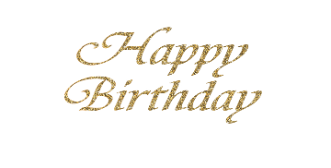 June 2 – David RichardsJune 3 – Joan SteinJune 4 – Bambie EschbachJune 9 – Andrea SelkreggJune 10 – Mason HoffmanJune 13 – Bill Jones                 Kyle MuthJune 20 – Dick Frantz                 Kathy MackieJune 21 – Nancy March                 Jeffrey Rhoads                 Tammy CamachoJune 22 – Eleanor MaugerJune 30 – Susan Embody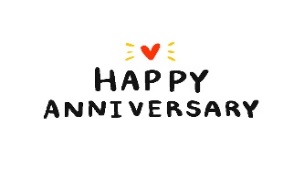       Jim and Connie Griesemer           61 years on June 3      Bob and Kathy Mackie           44 years on June 3      Bill and Joan Jones           38 years on June 8      Paul and Karen Steffey           28 years on June 10      Rich and LuAnn Yerkes           46 years on June 11      David and Pat Stout            46 years on June 18      Rev. Austin and Diane Chinault           56 years on June 18Dear Friends of Bethany Children’s Home,For 160 years, we have been dedicated to helping youth along their healing journeys. Youth living at Bethany have endured some type of trauma in their lives, including neglect, trafficking or physical or sexual abuse.We have helped more than 13,000 children since our doors first opened in 1863, each with a story of hardship and need.Youth Emily* wanted to share her story. with you. Please read on to learn about her experience at Bethany.My name is Emily. I am a 15-year-old girl who came to Bethany two years ago. My mom has a drug addiction, and she left my siblings and I alone to take care of each other a lot.When I first came to Bethany, I was lonely and scared. As time passed, I came to enjoy the opportunities offered to me. I have a safe place to live and can enjoy activities with other kids my age.Thanks to your support, I have been able to develop a sense of self-worth and confidence, and really think about my future. There are team members and mentors to help me pursue my dreams.I am happy to say I am doing very well in school and have found new interests.I am very grateful for the chance to learn and grow in a safe place. Thanks you for all you have done for Bethany and the other children who live here.    - Emily  *Name was changed to protect youth     identity                          Emily’s story is just one of thousands. As we celebrate our 160th year in 2023, we also look ahead to the future and the continued challenges for youth.With your support, we are able to continue providing the best care possible for youth who need a safe, secure place to heal.Dr. Joseph BirliCEO/PresidentZion’s United Church of Christ209 Chestnut StreetPottstown, PA  19464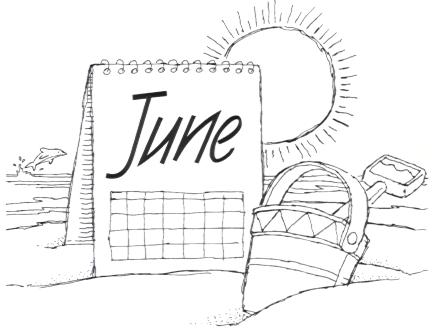    NewsletterWe love because he first loved us.1 John 4: 19Altar Guild: Diane AndresFinancialSecretary: Joan MillerJune 4 Joint Worship at Zion’s (Lay Readers from Trinity) Communion Lectionary Readings:Psalm 82 Corinthians 13: 11-13Matthew 28: 16-20Sermon: “The Great Commission”June 11 Joint Worship Service at Trinity275th Anniversary Celebration!Lectionary Readings:Genesis 12: 1-9Romans 4: 13-25Matthew 9: 9-13, 18-26Sermon:  Rev. Bill Worley preachingJune 18Father’s DayLectionary Readings:Genesis 18: 1-15 (Reader-Sharon Moser)Romans 5: 1-8 (Reader-Sharon Moser)Matthew 9: 35-10: 8Sermon:  “A Call to Follow (with instructions!)”June 25Pastor KrisLectionary Readings:Jeremiah 20: 9 (Reader Craig Strunk)Romans 6: 1b-11 (Reader Craig Strunk)Matthew 10: 24-39Sermon:  “Daring Discipleship”Financial AssistantsSusan EmbodyLouise GriffithsCraig StrunkDusty RhoadsHead Usher/ UshersJim Miller – Head Usher; Jim Whisler, Diane AndresWorship at Trinity, no ushers neededJen YoungJulie RhoadsJune  2023June  2023June  2023June  2023June  2023SunMonTueWedThuFriSat1 CCLU 4:00 – 6:00 pm2 CCLU 4:00 – 6:00 pm3 4 Worship with Trinity at Zion’s, 10:15 am5 CCLU 4:00 – 6:00 pm6 CCLU 4:00 – 6:00 pm7 Wednesday CrewQuiltersPing Pong and Pizza, 5:30 pm, Bell Choir Rehearsal, 6:30 pmCCLU 4:00 – 6:00 pm8 CCLU 4:00 – 6:00 pm9 CCLU 4:00 – 6:00 pm10 11 Worship at Trinity, 10:15 am12 13 July/August Newsletter deadline14 Flag DayWednesday CrewQuiltersPing Pong and Pizza, 5:30 pm15 16 17 18 Father's Day19 Juneteenth20 21 Summer Solstice (Summer Begins)Wednesday CrewQuiltersPing Pong and Pizza, 5:30 pm22 23 Community Meal at Emmanuel, 12:00 pm24 25 26 27 28 Wednesday CrewQuiltersPing Pong and Pizza, 5:30 pm29 30 